Sveti NikolaPokušaj izraditi svetog Nikolu uz pomoć kartonskie role i kolaž papira kao što je prikazano na slici.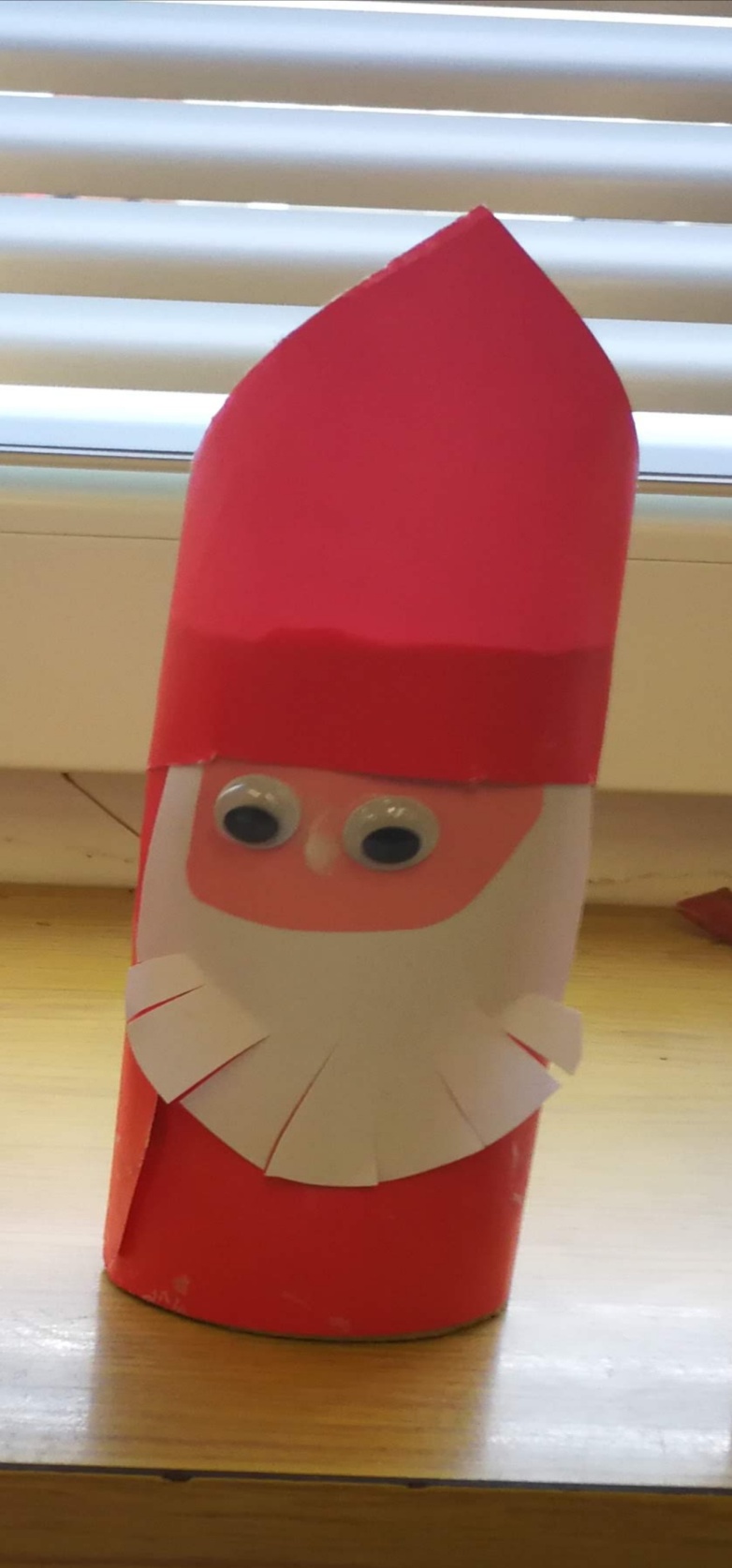 